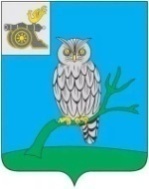 АДМИНИСТРАЦИЯ МУНИЦИПАЛЬНОГО ОБРАЗОВАНИЯ«СЫЧЕВСКИЙ РАЙОН»  СМОЛЕНСКОЙ ОБЛАСТИ П О С Т А Н О В Л Е Н И Еот  15 июня 2022 года  № 346Об установлении нормативов состава сточных вод для абонентов МУП «Сычевское управление ЖКХ»В соответствии со статьей 17 Федерального закона от 06.10.2003 года                 № 131-ФЗ «Об общих принципах организации местного самоуправления                    в Российской Федерации», статьей 6 Федерального закона от 07.12.2011 года                 № 416-ФЗ «О водоснабжении и водоотведении», разделом XIII Правил холодного водоснабжения и водоотведения, утвержденных постановлением Правительства Российской Федерации от 29.07.2013 года № 644                              «Об утверждении Правил холодного водоснабжения и водоотведения                        и о внесении изменений в некоторые акты Правительства Российской Федерации» принимая во внимание обращение  МУП «Сычевское управление ЖКХ», руководствуясь Уставом Сычевского городского поселения Сычевского района Смоленской области,  Администрация муниципального образования «Сычевский район» Смоленской области п о с т а н о в л я е т:1. Установить прилагаемые нормативы состава сточных вод для абонентов, отведение сточных вод от которых осуществляется в технологическую зону водоотведения  очистных сооружений г.Сычевки централизованной системы водоотведения Сычевского городского поселения Сычевского района Смоленской области, отнесенной к  централизованной системе водоотведения поселений или городских округов. 2.   МУП «Сычевское управление ЖКХ»:2.1. Осуществлять контроль за наличием оснований для корректировки нормативов состава сточных вод, установленных пунктом 1 настоящего постановления.2.2. Предоставлять в Администрацию муниципального образования «Сычевский район» Смоленской области в установленные действующим законодательством сроки расчетные нормативы состава сточных вод для их утверждения.3. Опубликовать настоящее постановление в газете «Сычевские вести» и на официальном сайте Администрации муниципального образования «Сычевский район» Смоленской области (sychevka.admin-smolensk.ru).4. Контроль за исполнением данного постановления возложить                           на заместителя Главы муниципального образования «Сычевский район» Смоленской области  К.Г. Данилевича. Глава муниципального образования«Сычевский район» Смоленской области                                    Т.В. НиконороваУТВЕРЖДЕНЫ                                                                 постановлением Администрации                                                         муниципального образования                                                             «Сычевский район» Смоленской области                                   от 15.06.2022 года № 346Нормативы состава сточных вод для абонентов, отведение сточных вод от которых осуществляется в технологическую зону водоотведения очистных сооружений г.Сычевки централизованной системы водоотведения Сычевского городского поселения Сычевского района Смоленской области, отнесенной к централизованной системе водоотведения поселений или городских округов№ п/пНаименование нормируемого веществаЕдиница измеренияЗначение норматива состава сточных вод1Взвешенные веществамг/дмᶾ3002БПК5мг/дмᶾ3003ХПКмг/дмᶾ5004Азот общиймг/дмᶾ505Фосфор общиймг/дмᶾ126Нефтепродуктымг/дмᶾ107Хлор и хлораминымг/дмᶾ58Фенолымг/дмᶾ59Сульфиды (S-H2S+S2-)мг/дмᶾ1,510Сульфатымг/дмᶾ100011Хлоридымг/дмᶾ100012Алюминиймг/дмᶾ513Железомг/дмᶾ514Марганецмг/дмᶾ115Медьмг/дмᶾ116Цинкмг/дмᶾ117Хром общиймг/дмᶾ0,518Хром шестивалентныймг/дмᶾ0,0519Никельмг/дмᶾ0,2520Кадмиймг/дмᶾ0,01521Свинецмг/дмᶾ0,2522Мышьякмг/дмᶾ0,0522Ртутьмг/дмᶾ0,00523Водородный показатель (pH)единиц6-924Температура°С+4025Жирымг/дмᶾ5026Летучие органические соединения (ЛОС) (толуол, бензол, ацетон, метанол, этанол, бутанол-1, бутанол-2, пропанол-1, пропанол-2 – по сумме ЛОС)мг/дмᶾ2027СПАВ неионогенныемг/дмᶾ1028СПАВ анионныемг/дмᶾ10